БЕЛОРУССКИЙ НАЦИОНАЛЬНЫЙ ТЕХНИЧЕСКИЙ УНИВЕРСИТЕТАВТОТРАКТОРНЫЙ ФАКУЛЬТЕТ220013, г. Минск, пр-т Независимости, 65тел.: (+375 17) 293 95 20тел.: (+375 29) 684 00 32e-mail: POVAREKHO@bntu.byМЕЖДУНАРОДНАЯ НАУЧНО-ПРАКТИЧЕСКАЯ КОНФЕРЕНЦИЯ"АВТОМОБИЛЕ- И ТРАКТОРОСТРОЕНИЕ"INTERNATIONAL SCIENTIFIC-PRACTICAL CONFERENCE "AUTOMOBILE AND TRACTORCONSTRUCTION"24-27 мая 2022 годаг. Минск2021Уважаемые Коллеги!Приглашаем Вас принять участие в Международной научно-практической конференции«Автомобиле- и тракторостроение»Место проведения: г. Минск, ул. Я. Коласа, 12,БНТУ, 8 учебный корпус.24 мая 1100 – пленарное заседание, актовый зал 11 учебный корпус БНТУ;25–27 мая – работа по секциям.http://www.bntu.by/naukaФорма участия: очная, заочная.Рабочие языки: белорусский, русский,английский.Организационный комитетПредседатель: Харитончик С. В. – ректор БНТУ, д.т.н., доцент. Сопредседатель: Капский Д. В. – декан автотракторного факультета БНТУ, д.т.н., доцент.Члены оргкомитета:Богданович С. В. – зав. кафедрой «Транспортные системы и технологии» БНТУ, к.т.н., доцент.Бойков В. П. – зав. кафедрой «Тракторы» БНТУ, д.т.н., профессор;Гурский А. С. – зав. кафедрой «Техническая эксплуатация автомобилей» БНТУ, к.т.н., доцент;Ивандиков М. П. – зав. кафедрой «ДВС» БНТУ, к.т.н., доцент;Ивуть Р. Б. – зав. кафедрой «Экономика и логистика» БНТУ, д.э.н., профессор;Матюшинец Т. В. – зав. кафедрой «Инженерная графика машиностроительного профиля» БНТУ, к.т.н., доцент;Поварехо А. С. – зав. отделением «Автомобиле- и тракторостроение» ф-ла БНТУ Научно-исследовательский политехнический ин-т, к.т.н., доцент;Рынкевич С. А. - зав. кафедрой «Автомобили» БНТУ, д.т.н., доцент;Технический секретарь:Дзёма А. А. – ст. преп. каф. «Тракторы» БНТУКонтакты: тел.: (+375 17) 293 95 96; (+375 29) 328 63 72; (+375 29) 684 00 32;e-mail: dzema@bntu.byСЕКЦИИ КОНФЕРЕНЦИИ1. Конструирование, испытания и производство автомобилей. 25 мая, 1000, ауд. 310, уч. корп. 8.2. Гидравлика мобильных машин. 26 мая, 1000, ауд. 708, уч. корп. 8.3. Тепловые двигатели. 26 мая, 1000, ауд. 903, уч. корп. 8.4. Машиностроительное черчение. 27 мая, 1000, ауд. 503, уч. корп. 8.5.Тракторы, мобильные машины и комплексы. 25 мая, 1000, ауд. 1203, уч. корп. 8.6. Эксплуатация, обслуживание и ремонт автомобилей. 27 мая, 1000, ауд. 113, уч. корп. 8.7. Интеллектуальные транспортные системы и технологии. 27 мая, 1000, (ауд. 804 и 1103) уч. корп. 8.8. Экономика и транспортная логистика. 25 мая, 1000, ауд. 305а, уч. корп. 8.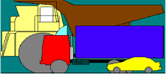 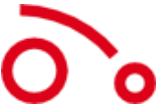 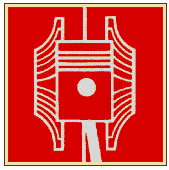 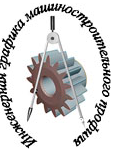 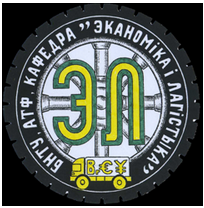 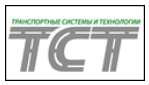 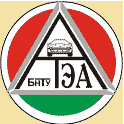 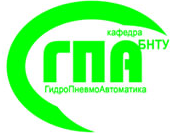 Авторам, желающим принять участие в конференции, необходимо до 25 апреля 2022 г. отправить в адрес Оргкомитета по электронной почте заявку для составления программы конференции.Срок предоставления текстов докладов:до 16 мая 2022 г.По результатам работы конференции будет подготовлен рецензируемый сборник научных трудов, который будет размещен в РИНЦ.Статьи, оформленные с нарушением требований, публиковаться не будут.Все публикуемые материалы будут проверены системой «Антиплагиат». Редакционная коллегия оставляет за собой право принятия решения о публикации предоставленных материалов.